Flintham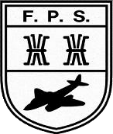 Primary SchoolPSHE PolicyMarch 2021‘Inspiring A Love Of Learning’Our School Vision is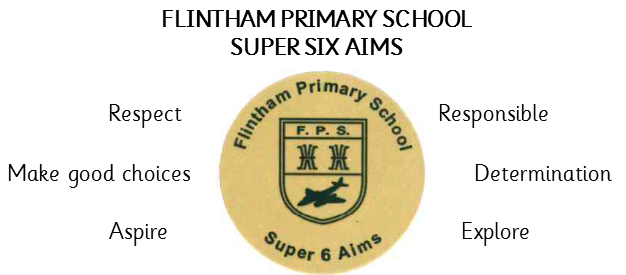 PSHE Education Policy Guidance: overview and keyAll schools are currently expected to provide PSHE education in their curriculum. This expectation has been strengthened from September 2020, when Relationships Education and Health Education aspects of the primary curriculum became compulsory in all schools. It’s vital that schools continue to cover the full breadth of PSHE education subjects that are outside the scope of the DfE’s statutory RSHE requirements so that wider life issues can be explored; these include economic education, environmental and community issues, rights and responsibilities. Flintham Primary School has elected to adopt SCARF. SCARF provides a comprehensive scheme of work for PSHE education and covers all the DfE's statutory requirements for Relationships Education and Health Education. It also covers the learning opportunities within the PSHE Association’s Programme of Study, therefore providing for elements such as the rights of the child, caring for the environment, economic education, and children’s social, moral, spiritual and cultural (SMSC) education, including British Values, which are statutory requirements. Name of school: Flintham Primary School  Date of policy:  March 2021Member of staff responsible for PSHE Education: J HolleySLT:  J Dunderdale (HT)  and K Halliwell (SENCo)Review date:  March 2024How this Policy was developedThis policy was written by PSHE lead and all staff and developed in consultation with parents, teachers and other school staff, governors and the pupils at Flintham Primary School. We have listened and responded to all views to help strengthen the policy, ensuring that it meets the needs of all of our pupils. It has been approved by the school’s governing body. Legal requirements of schools It is now a statutory requirement for primary schools to deliver Relationships Education and the Department of Education (DfE) encourages schools to deliver Sex Education that ensures both boys and girls are prepared for the changes adolescence brings and – drawing on knowledge of the human life cycle set out in the National Curriculum for science – how a baby is conceived and born. Health Education is also statutory in all schools.We at Flintham Primary School acknowledge that under the Education Act 2002/Academies Act 2010 all schools must provide a balanced and broadly-based curriculum and wish to have a policy that not only covers the statutory content but covers all aspects of our Personal, Social, Health Economic (PSHE) education provision.What Personal, Social, Health and Economic (PSHE) education including            Relationships Education, is:Our PSHE education, including statutory Relationships and Health education, and non-statutory sex education, as recommended by the DfE, provides a framework through which key skills, attributes and knowledge can be developed and applied. This promotes positive behaviour, good mental health and wellbeing, resilience and achievement, helping children to stay safe online, develop healthy and safe relationships, making sense of media messages, challenging extreme views and having the skills and attributes to negotiate and assert themselves now and in the future.The school’s PSHE provision supports the school’s aims of developing confident citizens and successful learners who are creative, resourceful and able to identify and solve problems. The social and emotional development of pupils is embedded throughout the entire school’s curriculum and culture. The school has a powerful combination of a planned thematic PSHE program, built around a spiral curriculum of recurring themes, designed to:Give pupils the knowledge and develop the self-esteem, confidence and self-          awareness to make informed choices and decisions;Encourage and support the development of social skills and social awareness;Enable pupils to make sense of their own personal and social experiences;Promote responsible attitudes towards the maintenance of good physical and            mental health, supported by a safe and healthy lifestyle;Enable effective interpersonal relationships and develop a caring attitude            towards others;Encourage a caring attitude towards and responsibility for the environment;Help our pupils understand and manage their feelings, build resilience and be            independent, curious problem solvers;Understand how society works and the laws, rights and responsibilities involved.We know there is a proven link between pupils' health and wellbeing, and their academic progress. Crucial skills and positive attitudes developed through comprehensive Personal, Social, Health and Economic education are critical to ensuring children are effective learners. How PSHE education, including Relationships Education, is provided and who is            responsible for thisAt Flintham Primary School we use SCARF, a comprehensive scheme of work for PSHE and Wellbeing education. An overview of SCARF can be found in our appendices. It covers all of the DfE's new statutory requirements for Relationships Education and Health Education, including non-statutory Sex Education, and the PSHE Association’s Programme of Study’s recommended learning opportunities, as well as contributing to different subject areas in the National Curriculum. We follow the six suggested half termly units and adapt the scheme of work where necessary to meet the local circumstances of our school, for example, we may use our local environment as the starting point for aspects of our work. The school council are also consulted as part of our planning, to ensure pupil voice in considered and fed into the planned programme.Our PSHE subject lead, Mrs Holley, works in conjunction with teaching staff in each class and is responsible for ensuring that all staff are equipped with the knowledge, skills and resources to deliver PSHE education confidently. Teachers can access a range of teaching support resources within SCARF, including guidance documents and teacher training films. Any teacher wanting further support is to contact the PSHE subject lead in the first instance to discuss their training needs.Class teachers follow the suggested six half termly units provided by SCARF for each year. Lessons can be a weekly standalone PSHE lesson or be cross curricular. The lesson plans list the specific learning objectives for each lesson and provide support for how to teach the lessons; class teachers and our PSHE lead often discuss this on an informal basis.We have chosen SCARF as our PSHE resource because the lessons build upon children’s prior learning; we have adjusted the content to meet our children’s needs and feel that it is relevant and sensitive to the needs of the children. There is planned progression across the SCARF scheme of work, so that children are increasingly and appropriately challenged as they move up through the school. Assessment for learning is used by the class teacher and used to inform future learning. What is being taught SCARF medium term planning for both Key stage 1 and 2 and the Early Years Foundation Stage, as well an overview of our Science programmes of study , can be found by using the CORAM website and is available for stakeholders on request.The Early Years Foundation StageIn the Early Years Foundation Stage, PSHE education is about making connections; it’s strongly linked to child-led activities, including play. PSHE is taught through activities that are part of topics, as well as on an individual basis to develop personal skills such as dressing, feeding and toileting. Positive experiences are built through daily opportunities, to share and enjoy a range of different activities. Children are given the opportunity to engage in social activities, as members of a small group or occasionally during whole-school activities.
KS1 and KS2 The SCARF programme divides the year into 6 themed units: Me and My Relationships: includes content on feelings, emotions, conflict resolution and friendships;Valuing Difference: a focus on respectful relationships and British values;Keeping Myself Safe: looking at keeping ourselves healthy and safeRights and Responsibilities: learning about money, living the wider world and the environment;Being My Best: developing skills in keeping healthy, developing a growth mindset (resilience), goal-setting and achievement;Growing and Changing: finding out about the human body, the changes that take place from birth to old age and being safe.Children are encouraged to engage in activities that promote an understanding of themselves as growing and changing individuals, and as members of a wider community, based on their own first hand experiences. These activities also encourage pupils to understand how their choices and behaviours can affect others. They are encouraged to play and learn alongside – then collaboratively with – their peers. They may use their personal and social skills to develop or extend these activities. Children are also given the opportunity to make choices about their health and environment and are encouraged to develop a caring attitude towards others. Within National Curriculum Science in Y2, the children learn that animals, including humans, have offspring that grow into adults. They will be introduced to the concepts of reproduction and growth, but not how reproduction occurs. In Y5, children are taught about the life cycles of humans and animals, including reproduction. They also learn about the changes that happen in humans from birth to old age. This includes learning what happens in puberty.It is important that the transition phase before moving to secondary school supports pupils’ ongoing emotional and physical development effectively. The DfE recommends that all primary schools should have a sex education programme, tailored to the age and the physical and emotional maturity of the pupils. Within our non-statutory sex education that takes place in Y6 children will learn about how a baby is conceived. This information builds on content they have previously learnt in the programme about relationships, puberty changes and reproduction; it lays the foundations for their ongoing Relationships and Sex Education in their secondary phase.The school invites outside agencies into school. For example charities may work with children to enrich their PSHE education. These charities in the past have included; RNLI, Children in Need and fund raising through our link with schools in Tanzania.How PSHE education, including Relationships Education, is taught  PSHE lessons are taught by class teachers once a week in the timetabled PSHE lesson, throughout the whole year. These can be in our usual classes, in mixed sex groupings, in single sex groupings or single year group groupings, using a range of teaching methods, e.g. activity sheets, films, songs, online games, and drama techniques. Assemblies are used to enhance PSHE Education.To ensure that children feel comfortable to learn about a range of topics, we create a safe learning environment and may use a group agreement at the beginning of lessons or topics, where appropriate. This includes a confidentiality statement understood by adults and children. The teachers will also use a range of skills, including distancing techniques and the anonymous question box. Teachers will answer children’s questions factually and honestly in an age-appropriate way and respond to any disclosures following the schools safeguarding procedures/child protection policy which can be found on the website.Support is provided to children experiencing difficulties on a one-to-one basis, via our pastoral lead (SENCO, ELSA lead and PSHE). Relevant leaflets, websites and posters can be found on display referring pupils to sources of help and advice, alongside suitable books which can be found in the library. How PSHE education is monitored, evaluated and assessedWe may use one of three methods of monitoring and assessing learning within PSHE at Flintham Primary School, depending on the unit of work. These can include:SCARF ProgressFor each of the six units we carry out a specially designed pre- and post-unit assessment activity. Conducted twice, first at the beginning of the unit to determine where the children are at; and then again at the end of the unit, enabling us to monitor progress, record key points and identify areas for further development. This both teacher and child to see what progress has been made over the course of each half- termly unit of lesson plans. SCARF SuccessAt the end of a unit we consider a range of ‘I can' statements, which summarise children’s learning against the unit's key learning outcomes. Wearing my SCARFThis approach encourages children to reflect personally on their learning. They can record what they found helpful, thought-provoking, challenging and where their learning might take them to next. This also plays a key role in helping us to evaluate the programme.The monitoring of the standards of children’s work and of the quality of PSHE education is the responsibility of the PSHE subject lead. The work of the subject lead also involves supporting colleagues in the teaching of PSHE education and being informed about current developments in the subject. How the delivery of the content will be made accessible to all pupils It is not our school’s policy to withdraw pupils with special educational needs from PSHE education to catch up on other national curriculum subjects: these aspects of personal and social development are as important to all pupils as their academic achievement and contribute to it. Lesson plan content will be adapted and extra support provided where necessary to ensure all pupils are enabled to develop key skills, attributes and knowledge developed through the PSHE education programme. Work in PSHE takes into account the targets set for individual children in their Individual Education Plans (IEPs), if appropriate SCARF lesson plans are flexible and allow for teachers, who are skilled in adapting curriculum content, to meet the needs of the children in their class, to adjust their content in order to meet the learning outcomes. Our school ensures that the Relationships and Sex Education (RSE) elements of the PSHE education programme are relevant to all pupils; whatever their gender identity. All pupils learn together about all the changes that someone may experience as they go through puberty to help develop empathy and understanding and to reduce incidences of teasing or stigma. Our school acknowledges different ethnic, religious, gender, sexualities and cultural attitudes, as well as recognising that pupils may come from a variety of family situations and home backgrounds. These different families are acknowledged through our teaching and the use of resources that promote diversity and inclusion in Relationships Education.The public sector equality duty, created under the Equality Act, requires schools and other public authorities to eliminate discrimination and to advance equality in its everyday business, in the design of its policies and curriculum. Schools have a legal responsibility for eliminating discrimination; to do this, schools are required to raise pupils’ awareness of diversity and promote respectful relationships with those who are different from them. Further information as to how school deals with this can also be found in the following school policies: Anti-bullying, Equality and Inclusion.Parental concerns and withdrawal of studentsParents have the right to request that their child be withdrawn from some or all of the non-statutory Sex Education our school teaches, this is in Year 6 and is the conception of a baby. Relationships Education is compulsory. They do not have a right to withdraw their children from those aspects of Sex Education that are taught in the statutory National Curriculum Science and Health Education. Parents are invited to view our resources and discuss any concerns with our staff. Before granting a request to withdraw a child/ren, the school will invite the parent to discuss the request with them to ensure that their wishes are understood and to clarify the nature and purpose of the curriculum. The school will discuss with the parent the benefits of receiving this important education and any detrimental effects that withdrawal might have on their child. This could include any social and emotional effects of being excluded, as well as the likelihood of the child hearing their peers’ version of what was said in the classes, rather than what was directly said by the teacher (although the detrimental effects may be mitigated if the parent proposes to deliver sex education to their child at home instead). The school is responsible for ensuring that should a child be withdrawn, they receive appropriate, purposeful education during the period of withdrawal.Parents should be given every opportunity to understand the purpose and content of Relationships Education and Sex Education. Good communication and opportunities for parents to understand and ask questions about our school’s approach help increase confidence in the curriculum.We will provide opportunities for parents to view examples through meetings either face to face or virtually. Ongoing communication with parents about what is planned to be taught and when, will be provided through termly letters home. We advise parents to view the resources in order to support them in carrying out their responsibilities relating to providing RSE at home. It is valuable for a child’s development to learn about its own family’s values regarding relationships and sex alongside the information they receive at school. Dissemination of the Policy This policy has been made accessible to parents, teachers and other school staff, governors through the school website. Anyone wanting a printed copy or the policy to be provided in another language or format, should make a request to the school office. Should further information about PSHE education be required, please contact the PSHE education lead Mrs J Holley. Policy Review and Development PlanThe policy will be reviewed every three years, in consultation with parents, teachers and other school staff, governors and pupils. Sources of Further InformationThis policy has drawn on:Relationships Education, Relationships and Sex Education (RSE) and Health Education Guidance, Department for Education (July 2019) Creating a PSHE education policy for your school, The PSHE Association (September 2018)Sex and Relationships Education (SRE) for the 21st Century, Brook, Sex Education Forum and PSHE Association - Supplementary advice to the Sex and Relationship Education Guidance DfEE (0116/2000) (2011)DFE update on statutory RSHE expectations (Feb 2021)(Note: these are the sources used by Coram Life Education in production of this policy template and guidance, which FPS have                adapted and made bespoke to the school.)This policy should be read in conjunction with the following: FPS Safeguarding/Child Protection policy (inc. responding to disclosures)FPS Confidentiality policyFPS Anti-bullying policyFPS  Equality and Inclusion policy DfE ‘Keeping Children Safe in Education’ (updated annually in September) Useful resources/AppendixCoram Life Education Online Teaching and Learning Training Film Clips and RSE Guidance Document: supports schools in organising and delivering RSE with confidence. Available as part of the SCARF online comprehensive Relationships Education and Health Education curriculum resources:https://www.coramlifeeducation.org.uk/scarf/lesson-plans/relationships-education--teacher-resources-guidance-documents-and-training-films (password protected).PSHE Association PSHE Policy Guidancehttps://www.pshe-association.org.uk/curriculum-and-resources/resources/creating-pshe-education-policy-your-school  (members only) The Sex Education Forum RSE Policy Guidance https://www.sexeducationforum.org.uk/resources/advice-guidance/sre-policy-guidance The Sex Education Forum have also provided a free resource to assist you in consulting pupils, parents and staff to inform you about what changes need to be made to your RSE policy and practice. ‘Activities for consulting about your school sex and relationships policy’.https://www.sexeducationforum.org.uk/sites/default/files/field/attachment/Consultation%20activities%20-%20SRE%20policy%20-%20Sept%202014.pdf The PSHE Association assessment guides for key stage 1-2 explain how PSHE teachers can use an ipsative model of assessment in PSHE education, and describe a wide range of methods available to assess progress, with accompanying examples from real classrooms.https://www.pshe-association.org.uk/system/files/Primary%20assessment%20guide.pdf 